附件2：2020年平度市技师学院公开招聘电气技术等专业教师报名专用二维码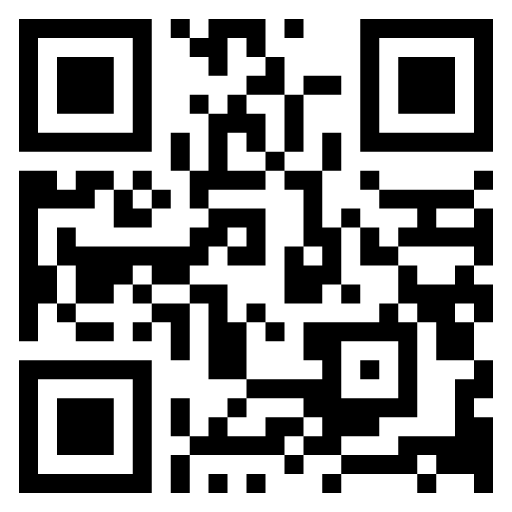 2020年平度市技师学院公开招聘电气技术等专业教师查询专用二维码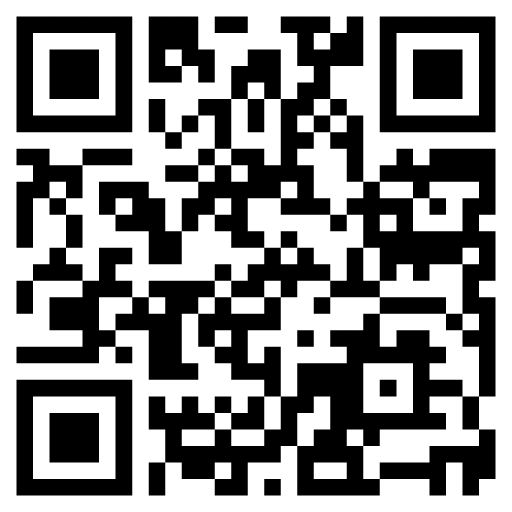 